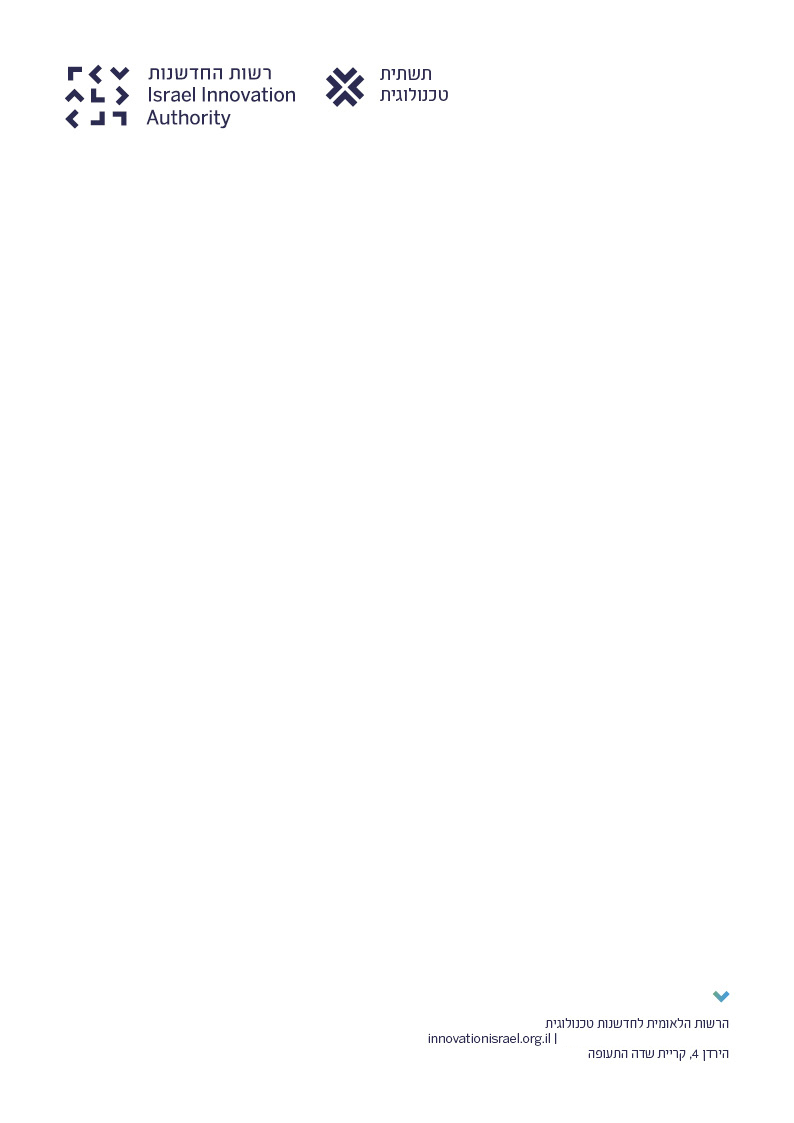 הצהרת שותפים על הסכמה עקרונית לביצוע שיתוף פעולה במו"פאנו החתומים מטה (להלן: "השותפים"), מצהירים בזאת, בהתאם לבקשה שהוגשה לרשות הלאומית לחדשנות טכנולוגית (להלן: "רשות החדשנות") במסגרת מסלול משנה י"ז – מסלול לתמיכה משותפת עם משרד הביטחון של מסלול הטבה מס' 2 – תמיכה בחדשנות טכנולוגית של התעשייה בשיתוף עם גורמי ממשל  בנושא _______________________________________, שהגענו להסכמה עקרונית לגבי כלל הנושאים הבאים:  חלוקת פעילות המחקר והפיתוח אשר תבוצע על ידי כל אחד מהצדדים ולוח הזמנים לביצועה.הגדרת הידע המפותח וחלוקת הבעלות בין השותפים בו.מתן זכויות שימוש בידע לשותף אשר הידע אינו בבעלותו (ככל שרלוונטי) וקביעת התמורות בגין השימוש בידע כאמור.הזכאות של כל צד לעשות שימוש בידע בהתקשרותו מול צד שלישי, ללא מתן זכות וטו של הצד האחר.במקרה של שיתוף בידע בין השותפים, הוגש הסכם שיתוף ידע, לבחינת רשות החדשנות, המסדיר את החובות והזכויות הנוגעות לידע המשותף שיפותח במסגרת התכנית המאושרת. שותף 1 ________________ח.פ./ ת.ז יזם: _________________שם החותם:___________________תפקיד החותם:_________________חתימה:______________________שותף 2:  _______________________ח.פ./ת.ז יזם: ____________________שם החותם: _____________________תפקיד החותם: ___________________חתימה: ________________________שימו לב: על הסכם העקרונות להיות חתום על ידי מורשי החתימה של השותפים.